  459Present: Chairman Cllr M Dutton, C Roper, F Roper, Mrs A Robey, R Hales, M Treacy,D Shirley; WCC Cllr L Caborn, WDC Cllr P PhillipsBCA – Budbrooke Community Association/ HA – Highways Authority/ HOTH – Hampton on the Hill/ HOTHRA – Hampton on the Hill Residents’ Association/ NALC – National Association of Local Councils/ NW - Neighbourhood Watch/ PC – Parish Council/ PCSO – Police Community Support Officer/ SLCC – Society of Local Council Clerks / WALC – Warwickshire Association of Local Councils / WRCC – Warwickshire Rural Community Council/ WRWCF – Warwick Rural West Community Forum / WCC – Warwickshire County Council/ WDC – Warwick District Council 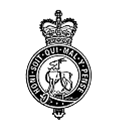 Minutes of Budbrooke Parish Council Meeting held on Wednesday 6th December 2017 at Budbrooke Village Hall1PUBLIC COMMENTS:  7 members of the public attended.  New sign for school at end of Field Barn Road near the Memorial is in a strange place as you have to be actually in the village before you see it.  It appears it is also on PC land and not on HIghways land.  Cllr Caborn to make some enquiries & send Chairman a copy of the scheme.Field Barn Road sign has been knocked, Cllr Mrs Dutton has reported this previously. Clerk to chase.2 lamp-posts outside the school are out - reported on 7.11.17.  They have been looked at and will return to fix asap.  The lane around Woodway, big grooves and potholes, really dangerous. Dog fouling around village footpaths, suggested a note in the newsletter, agreed.Rubbish still on footpath / bank and overhanging branches along Woodway.  Cottage at top of Hill at HOTH has overhanging thorny bushes onto the pathway which need cutting back. Check if private or parish property.Concerns raised regarding the Daly Avenue access issues with regards to the new proposals, Chairman explained this item is in the Neighbourhood plan which is currently out for consultation.  He is hopeful the plan is approved as it will be the only way the PC can have any control on such proposals. 2DECLARATIONS OF INTEREST & DISPENSATIONS1  To receive declarations of interest from Councillors on items on the Agenda2  To receive written requests for dispensations for disclosable pecuniary interests3  To grant any requests for dispensations as appropriateNone were received. 3APOLOGIES & ACCEPTANCE OF REASONS FOR ABSENCE: Cllr Bryan4MINUTES OF PREVIOUS MEETING: Resolved: Minutes of the meeting held 1st November 2017 true & accurate record.5POLICE MATTERS / WRW COMMUNITY FORUM ISSUES: Newsletter circulated.6PLAYGROUNDS: Inspection reports circulated & noted.  Quotation considered for works arising from annual safety inspection, proposed, seconded and resolved quotation accepted.7MATTERS ARISING: Land outside Slade Hill shops has drawn a blank so far on the land registry search, WDC Cllr Phillips will take to WDC to investigate before a more thorough land registry search.                                                                                                                                                  8CORRESPONDENCE: Clerk to set up a new generic email address: all Cllrs will be given the password, the correspondence list will still be circulated and if Cllrs wish to view any messages they can log on and view.  The correspondence list will be inserted into the minutes. The PC noted the below items received:-                                                                                                         460         Email 30/10 & 2/11/17 WDC Council Size submission
Email Richborough Estates Land off Daly Avenue consultation
Email 2.11.17 WDC Standards Cttee papers meeting 14.11.17
Email 2.11.17 WDC CIL presentation information briefing session ahead of  15.11.17 Committee
Email 6.11.17 WDC Planning Committee papers for 7.11.17
Email 7.11.17 WDC Council Meeting 15.11.17
Email 8.11.17 WDC Economic Development update
Email 15.11.17 WALC Diversity Network
Email 13.11.17 WALC 2018-19 Audit Process
Email 4.11.17 Vic di Terlizzi re. footpath from 1 Lloyd Cl to Daly Avenue
Email 22.11.17 WDC Christmas Refuse & recycling
Email 22.11.17 SMAA Smaller Authorities Audit arrangements
Email 23.11.17 Janet Di Terlizzi Green belt release not inc. in Govt BudgetEmail 1.12.17 WDC re. Standards Committee
Email 1.12.17 resident re. Hatton park development proposalsEmail 23.11.17 WDC re Local Govt Boundary commission - Council sizeEmail 24.11.17 WDC re parliamentary boundaries West Mids regionEmail residents 6.12.17 re. Daly Avenue proposalsEmail BCA re. WREN bid contribution:  RESOLVED Approved.9PARISH MAINTENANCEBranch at Sumner Close, nothing could be found so has been dealt with.  Yellow markings on Slade Hill, beginnings of path works.  Path outside the school has been resurfaced. Streetlight reported permanently on at Arras Boulevard.10MATTERS PERTAINING TO OUTSIDE BODIES (CC/VH/OTHER)Community Centre:  Cllr Shirley reported successful WREN bid. Works will be completed in 2018, the BCA have done a great job and work very hard at the meetings. Cooking demo well attended in November. Raised £177. Lantern walk last Sunday well attended. Village Hall:  Cllr Hales reported film night on Friday. Andy Thomas reported that the VH are looking for 2 new committee members and also an examiner for the accounts.  VH looking to raise funds for new skylights. 11PLANNING MATTERSPC considered the following planning applications:9 Hatton Terrace: garage extension, appeal submitted to Secretary of State, resolved PC has no further comments. 1213H28 HATTON PARK DEVELOPMENT: Taylor Wimpey’s H28 proposed developmentMartin LeTocq the Chairman of Hatton PC was invited to speak regarding the proposals and gave an overview of the proposals.  PC Chairman thanked Martin LeTocq for bringing the proposals to the PC.  The plans will be published in due course when the PC will have opportunity to comment.  Cllr Caborn will inform the PC of the name of the WDC Officer as soon as it is known when the plans have been submitted.  PC agreed they would support a proposal for roundabout at Ugly Bridge rather than the location in the plans.There is a further meeting in January, ML will  inform the school as they may wish to be involved. NEWSLETTER & WEBSITE:  Items as raised earlier in the minutes. A resident requested an item be put in the next newsletter: Chairman asked the resident to submit text to the Clerk via email.14FINANCIAL INFORMATION: Bank Balances: Investment Account £54592.55 / Current Account £45697.78Preliminary precept discussion: Clerk to circulate draft accounts.Email from BCA received regarding PC remaining contribution to the WREN bid. Resolved: PC will pay remained of allocated grant funding to BCA in the New Year.Resolved PC authorised payment of the accounts listed below & signed payment authorisation sheet:15MATTERS FOR INCLUSION ON NEXT AGENDA:  None.16DATE OF NEXT MEETING: Wednesday 3rd January 2018 at 8pm.  Chairman thanked everyone for attending, Meeting Closed at 9.11pm.  Cllr Phillips submitted apologies in advance.